2. RODITELJSKI SESTANEK IN POGOVORNE URE, april 2016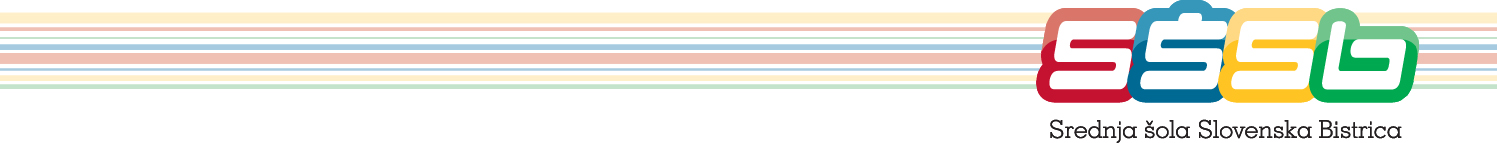 Šolsko leto 2015/2016Lea Breznik, univ. dipl. psih., bo predavala o življenju z mladostniki. Na predavanje ste vljudno vabljeni starši 1. in 2. letnikov.Mojca Vrečko, prof. ped. in soc.DatumOddelekUraVsebina in predavateljProstorTorek,12. 4. 20161. a1. b1. č1. e17.00Strategije življenja z mladostnikom,Lea Breznik, univ. dipl. psih.Pogovorna ura z razredniki v matičnih učilnicah.Predavalnica 101Torek,12. 4. 20162. a2. b2. č2. e17.00Strategije življenja z mladostnikom,Lea Breznik, univ. dipl. psih.Pogovorna ura z razredniki v matičnih učilnicah.Predavalnica 101Torek,12. 4. 20163. a3. b3. č1. f17.00Pogovorne ure z razredniki.V matičnih učilnicahTorek,12. 4. 20164. a4. b4. č2. f17.00Pogovorne ure z razredniki.V matičnih učilnicah